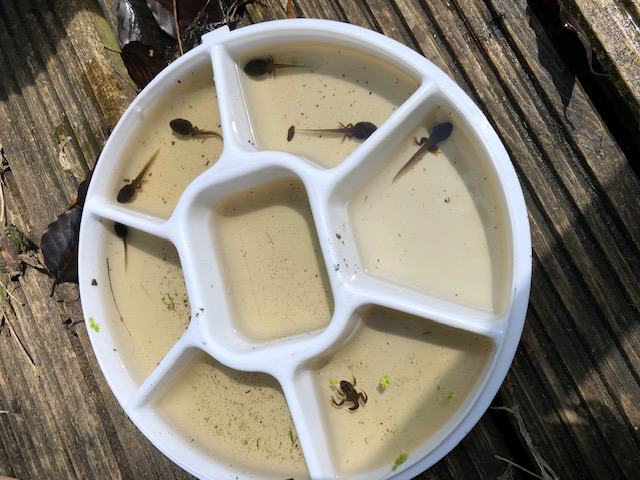 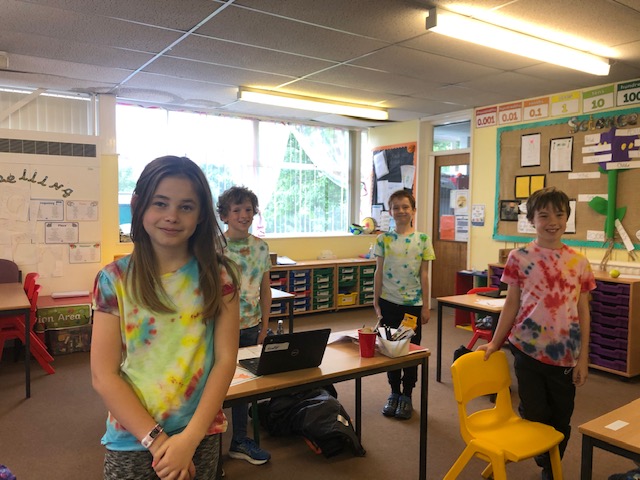 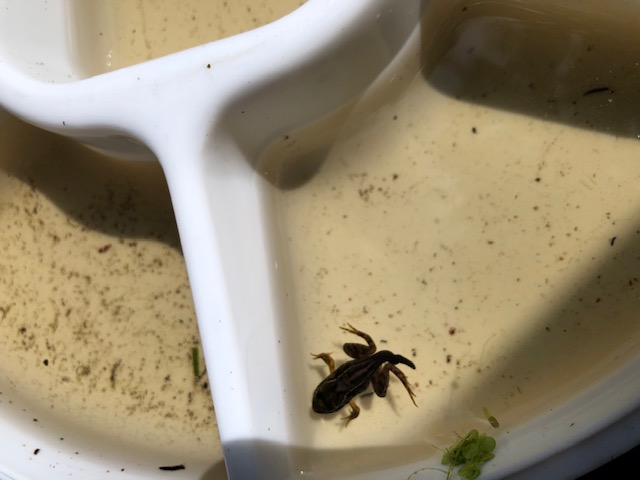 We also found a skull…!!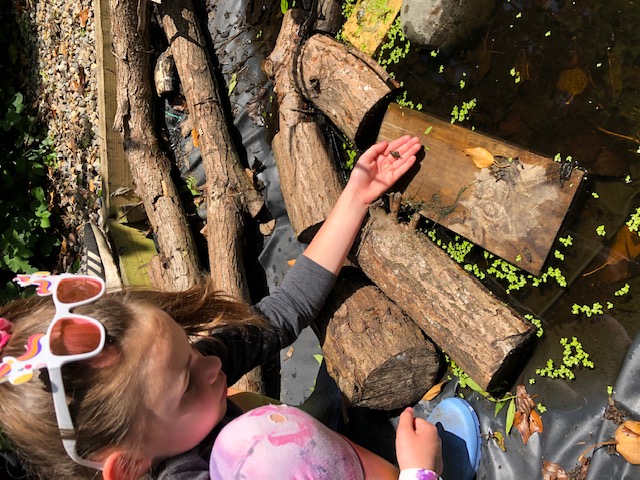 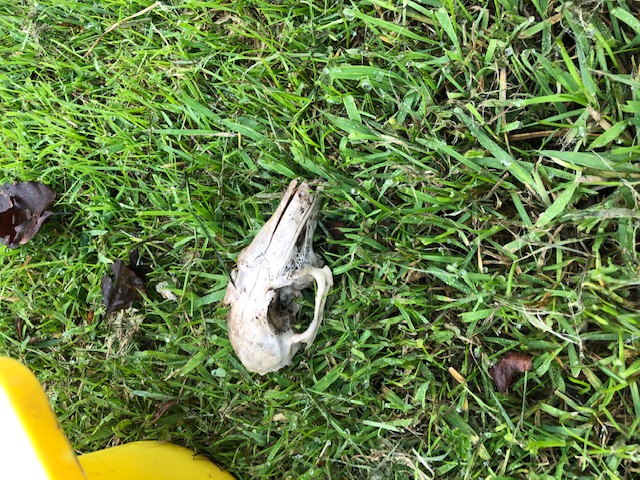 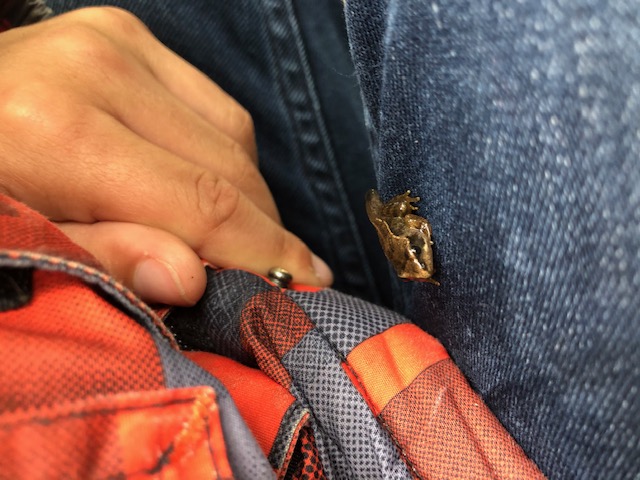 